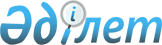 Б.Ж.Бақауовты Павлодар облысының әкімі қызметіне тағайындау туралыҚазақстан Республикасы Президентінің 2016 жылғы 25 наурыздағы № 216 Жарлығы

      Болат Жұмабекұлы Бақауов Павлодар облысының әкімі болып тағайындалсын.      Қазақстан Республикасының

      Президенті                            Н.Назарбаев
					© 2012. Қазақстан Республикасы Әділет министрлігінің «Қазақстан Республикасының Заңнама және құқықтық ақпарат институты» ШЖҚ РМК
				